						Projektas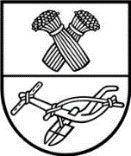 panevėžio rajono savivaldybės tarybasprendimasDĖL PANEVĖŽIO RAJONO SAVIVALDYBĖS TURTO INVESTAVIMO Į VŠĮ VELŽIO KOMUNALINĮ ŪKĮ2021 m. vasario 25 d. Nr. T-Panevėžys  Vadovaudamasi Lietuvos Respublikos valstybės ir savivaldybių turto valdymo, naudojimo ir disponavimo juo įstatymo 22 straipsnio 1 dalies 2 punktu, 2 dalies 5, 6 ir 7 punktais, Sprendimo investuoti valstybės ir savivaldybių turtą priėmimo tvarkos aprašu, patvirtintu Lietuvos Respublikos Vyriausybės 2007 m. liepos 4 d. nutarimu Nr. 758 „Dėl Sprendimo investuoti valstybės ir savivaldybių turtą priėmimo tvarkos aprašo patvirtinimo“, ir atsižvelgdama į Panevėžio rajono savivaldybės administracijos direktoriaus 2021 m. vasario 15 d. įsakymą Nr. A1-65 „Dėl pasiūlymo teikimo Panevėžio rajono savivaldybės tarybai investuoti savivaldybės turtą“, Savivaldybės taryba     n u s p r e n d ž i a:1. Investuoti į VšĮ Velžio komunalinį ūkį, įstaigos kodas 168967899, adresas: Nevėžio g. 54, Velžio k., Panevėžio r. sav., 307 400 (tris šimtus septynis tūkstančius keturis šimtus) Eur dalininko įnašui didinti:1. 1. finansinį turtą (pinigus) 231 000 (du šimtus trisdešimt vieną tūkstantį) Eur iš Panevėžio rajono savivaldybės tarybos patvirtintų 2021 m. savivaldybės biudžeto asignavimų                                    (04 Infrastruktūros priežiūros, modernizavimo ir plėtros programa);1.2. pastatą-siurblinę (inventorinis Nr. 112566, unikalus Nr. 4400-0780-2351, bendras plotas  6,64 kv. m, statybos metai 1966 m.) Miško g. 7, Genėtinių k., Panevėžio r. sav., kitus inžinerinius statinius – vandens bokštą (inventorinis Nr. 112567, unikalus Nr. 4400-0780-2395, statybos metai 1966 m.) Miško g. 7, Genėtinių k., Panevėžio r. sav., kitus inžinerinius statinius – artezinį gręžinį (inventorinis Nr. 112568, unikalus Nr. 4400-0780-2673, statybos metai 1966 m.) Miško g. 7, Genėtinių k., Panevėžio r. sav., nekilnojamojo turto bendra rinkos vertė 2020-02-05 pagal Nekilnojamojo turto rinkos vertės nustatymo ataskaitą Nr. 50A0-2002-0008 – 11 000 Eur;1.3. pastatą-siurblinę (inventorinis Nr. 112569, unikalus Nr. 4400-5308-7302, bendras plotas 12,42 kv. m, statybos metai 2013 m.) Jotainių g. 14B, Jotainių k., Panevėžio r. sav.; kitus inžinerinius statinius – artezinį gręžinį (inventorinis Nr. 112571, unikalus Nr. 4400-0780-3227, statybos metai 1972 m.) Jotainių g. 14B, Jotainių  k., Panevėžio r. sav., nekilnojamojo turto bendra rinkos vertė 2020-02-05 pagal Nekilnojamojo turto rinkos vertės nustatymo ataskaitą Nr. 50A0-2002-0009 –         10 800 Eur;1.4. vandentiekio tinklus-magistralinius vandentiekio tinklus (inventorinis Nr. 112594, unikalus Nr. 4400-5292-7310, ilgis 4 875,33 m, statybos metai 1972 m.) Jotainių k., Panevėžio r. sav., nekilnojamojo turto bendra rinkos vertė 2020-02-05 pagal Nekilnojamojo turto rinkos vertės nustatymo ataskaitą Nr. 50A0-2002-0012 – 27 300 Eur;1.5. vandentiekio tinklus-magistralinius vandentiekio tinklus (inventorinis Nr. 112595, unikalus Nr. 4400-5292-7306, ilgis 870,85 m, statybos metai 1972 m.) Jotainių k., Panevėžio r. sav., nekilnojamojo turto bendra rinkos vertė 2020-02-05 pagal Nekilnojamojo turto rinkos vertės nustatymo ataskaitą Nr. 50A0-2002-0011 – 27 300 Eur. 2. Pavesti VšĮ Velžio komunalinio ūkio direktoriui spręsti visus su viešosios įstaigos kapitalo padidinimu susijusius klausimus.PANEVĖŽIO RAJONO SAVIVALDYBĖS ADMINISTRACIJOSEKONOMIKOS IR TURTO VALDYMO SKYRIUSPanevėžio rajono savivaldybės tarybaiSPRENDIMO „Dėl PANEVĖŽIO RAJONO SAVIVALDYBĖS TURTO INVESTAVIMO Į VŠĮ VELŽIO KOMUNALINĮ ŪKĮ“ PROJEKTO AIŠKINAMASIS RAŠTAS 2021 m. vasario 15 d.Panevėžys1. Sprendimo projekto tikslai ir uždaviniaiSprendimo projekto tikslas – investuoti į VšĮ Velžio komunalinį ūkį 307 400 (tris šimtus septynis tūkstančius keturis šimtus) Eur dalininko įnašui didinti.2. Siūlomos teisinio reguliavimo nuostatos Sprendimus dėl savivaldybės nuosavybės teise priklausančio turto investavimo priima Savivaldybės taryba.  	Parengtas sprendimo projektas atsižvelgiant į Panevėžio rajono savivaldybės administracijos direktoriaus 2021 m. vasario 15 d. įsakymą Nr. A1-65 „Dėl pasiūlymo teikimo Panevėžio rajono savivaldybės tarybai investuoti savivaldybės turtą“.3. Laukiami rezultataiSprendimas dėl savivaldybės turto investavimo priimamas vadovaujantis Sprendimo investuoti valstybės ir savivaldybių turtą priėmimo tvarkos aprašu, patvirtintu Lietuvos Respublikos Vyriausybės 2007 m. liepos 4 d. nutarimu Nr. 758, jeigu tenkinami ne mažiau kaip trys investavimo kriterijai, t. y. investavus Panevėžio rajono savivaldybės turtą bus kuriama ir plėtojama infrastruktūra, naudinga visuomenei (gerinama viešųjų paslaugų kokybė); savivaldybės turto investavimu bus sukuriama pridėtinė vertė ir užtikrinamas šią vertę kuriančios veiklos ekonominis tvarumas; iš investavimo objektų bus gautas socialinis rezultatas – geresnis savarankiškųjų savivaldybės funkcijų organizavimo įgyvendinimas.	VšĮ Velžio komunaliniam ūkiui bus perduotas 231 000 Eur piniginis įnašas iš Panevėžio rajono savivaldybės tarybos patvirtintų 2020 m. savivaldybės biudžeto asignavimų 
(04 Infrastruktūros priežiūros, modernizavimo ir plėtros programa)  ir pastatas-siurblinė (unikalus Nr. 4400-0780-2351) Miško g. 7, Genėtinių k., kiti inžineriniai statiniai – vandens bokštas (inventorinis Nr. 112567, unikalus Nr. 4400-0780-2395, statybos metai 1966 m.) Miško g. 7, Genėtinių k., Panevėžio r. sav., artezinis gręžinys (inventorinis Nr. 112568, unikalus Nr. 4400-0780-2673, statybos metai 1966 m.) Miško g. 7, Genėtinių k., Panevėžio r. sav., nekilnojamojo turto bendra rinkos vertė 2020-02-05 pagal Nekilnojamojo turto rinkos vertės nustatymo ataskaitą Nr. 50A0-2002-0008 – 11 000 Eur; pastatas-siurblinė (inventorinis Nr. 112569, unikalus Nr. 4400-5308-7302, bendras plotas 12,42 kv. m, statybos metai 2013 m.) Jotainių g. 14B, Jotainių k., Panevėžio r. sav.; artezinis gręžinys (inventorinis Nr. 112571, unikalus Nr. 4400-0780-3227, statybos metai 1972 m.) Jotainių g. 14B, Jotainių  k., Panevėžio r. sav., nekilnojamojo turto bendra rinkos vertė 2020-02-05 pagal Nekilnojamojo turto rinkos vertės nustatymo ataskaitą Nr. 50A0-2002-0009 – 10 800 Eur; vandentiekio tinklai-magistraliniai vandentiekio tinklai (inventorinis Nr. 112594, unikalus Nr. 4400-5292-7310, ilgis 4 875,33 m, statybos metai 1972 m.) Jotainių k., Panevėžio r. sav., nekilnojamojo turto bendra rinkos vertė 2020-02-05 pagal Nekilnojamojo turto rinkos vertės nustatymo ataskaitą Nr. 50A0-2002-0012 – 27 300 Eur; vandentiekio tinklai-magistraliniai vandentiekio tinklai (inventorinis Nr. 112595, unikalus Nr. 4400-5292-7306, ilgis 870,85 m, statybos metai 1972 m.) Jotainių k., Panevėžio r. sav., nekilnojamojo turto bendra rinkos vertė 2020-02-05 pagal Nekilnojamojo turto rinkos vertės nustatymo ataskaitą Nr. 50A0-2002-0011 – 27 300 Eur. 	Investicijomis į Įstaigos turtą būtų įgyvendintos šios priemonės ir laukiamas rezultatas:	1. pakeisti dujiniai katilai Raguvos seniūnijos administracijos pastate ir Miežiškių mstl. katilinėje. Raguvoje planuojama sumontuoti naują 49 kW galingumo katilą, nes senasis šildymo sezono pradžioje pratrūko ir vietoje jo laikinai buvo perkeltas rezervinis katilas iš Raguvos vaikų lopšelio-darželio.	Miežiškių mstl. katilinėje esami trys katilai yra seni (du sumontuoti 2010 m., vienas –  2014 m.), dėl ilgos eksploatacijos nebepagamina reikiamo šilumos kiekio, nepasiekia norimo galingumo,  dėl to gyventojų butuose būna šalta. Planuojama sumontuoti vieną naują 150 kW galingumo katilą, o du  senuosius  palikti rezerve. Pakeitus  katilą, miestelio  daugiabučių namų gyventojams ir  įstaigoms bus užtikrintas šilumos poreikis ir reikiamos  temperatūros parametrų palaikymas viso šildymo sezono metu bei 1–2 proc. sumažės dujų suvartojimas;    	2. pakeisti katilų degikliai Upytės ir Velžio katilinėse. Upytės katilinėje būtina pakeisti ir trieigį vožtuvą. Esami degikliai ne kartą remontuoti, seni, jų gamintojas  nebetiekia atsarginių  detalių. Trieigis vožtuvas yra  sugedęs, todėl šilumos srautai reguliuojami rankiniu būdu. Pakeitus šiuos įrenginius, bus užtikrintas  reikalingas šilumos kiekis esant didesniam jos poreikiui ir efektyvus nustatytos temperatūros valdymas abiejose gyvenvietėse, kokybiškesne  šilumos tiekimo paslauga galės naudotis 290 vartotojų, apie 10 proc. sumažės eksploatacijos ir remonto sąnaudos; 	3. parengti šilumos trasų rekonstrukcijos projektai. Reikalinga rekonstruoti Dembavos gyvenvietės Melioratorių ir Liepų gatvės trasas, iš katilinės į vaikų darželį einančią trasą Naujamiesčio mstl. ir Miežiškiuose į gyvenamuosius namus vedančią šilumos trasą. Šios trasos yra senos,  trūkinėjančios;	4. rekonstruotas šilumos paskirstymo mazgas Krekenavos katilinėje. Šioje katilinėje esantys du galingi siurbliai, vamzdynais perduodantys šilumą į trasas, yra nepritaikyti prie naujojo katilo. Kad būtų išvengta šilumos nuostolių ir taupoma elektros energija, būtina parengti projektą ir rekonstruoti visą mazgą. Sumažinus siurblių galingumą, elektros sąnaudos sumažės 2 proc.; 	5. pabaigti  statybos darbai Raguvos mstl., kuriame  tiesiami nauji nuotekų  surinkimo tinklai.	Statybos darbų vertė – 177 777,77 Eur. Rangos darbams apmokėti yra skirtas finansavimas iš Aplinkos projektų valdymo agentūros ir iš suteiktos EIB paskolos, tačiau dalis sumos turi būti apmokama projekto vykdytojo lėšomis. Todėl į Įstaigą investavus finansinį turtą (pinigus), jis bus panaudotas minėtai statybai užbaigti. Užbaigus statybą, Raguvos mstl. bus  nutiesta apie              1 300 m  nuotekų tinklų Taurynės, Laisvės, Beržų, Pašto, S. Dariaus ir S. Girėno gatvėse bei sudaryta galimybė prie jų  prisijungti 42 namų ūkiams. Darbams  užbaigti  reikia apie 31 000 Eur;	6. rekonstruoti ir  atnaujinti  Linkaučių, Žibartonių ir Šilų  nuotekų valymo įrenginiai.  Šiuo metu ypač blogai išvalomos nuotekos Linkaučiuose ir Žibartoniuose. Todėl Linkaučiuose numatoma rekonstruoti susidėvėjusią oro tiekimo sistemą, pakeisti aeravimo rezervuaro dangtį. Žibartoniuose taip pat reikia atnaujinti oro padavimo įrenginius, įgyvendinti priemones valymo įrenginiuose susikaupusiam dumblui tvarkyti. Šilų valymo įrenginiuose – sumontuoti anoksinės kameros ventiliavimą.  Šių priemonių  įgyvendinimas ypač pagerins išvalytų nuotekų kokybę ir gamtosaugos  reikalavimų  vykdymą:  į aplinką išleidžiamos nuotekos bus tinkamai išvalytos, apie 250 vartotojų galės naudotis kokybiška nuotekų  surinkimo paslauga. Taip pat apie 10 proc. sumažės darbo ir aptarnavimo sąnaudos, nes nebereikės rankiniu būdu valymo įrenginius papildyti bakterijomis ir mikroorganizmais, reikalingais nuotekoms išvalyti;	7. atnaujinti vandens nugeležinimo filtrai Raguvos ir Liberiškio vandens gerinimo įrenginiuose. Raguvoje bus  įrengti nauji filtrai, sumontuotas naujas aprišimo vamzdynas. Liberiškyje – pakeisti  filtrų  valdymo vožtuvai. Filtrų atnaujinimas pagerins geriamojo vandens kokybę ir užtikrins higienos normų reikalavimų  vykdymą:  sumažins drumstumą ir geležies kiekį vandenyje, 360 vartotojų turės geresnį vandenį. Taip pat apie 12 proc. sumažės darbo laiko sąnaudos, nes dabar Raguvoje  nugeležinimo filtrai plaunami rankiniu būdu ir tai užtrunka pusę dienos, o po rekonstrukcijos bus plaunami automatiškai ir darbuotojai, juos aptarnaudami, sugaiš tik apie pusvalandį; 	8. kitos priemonės, kurias sudaro eksploatacinės išlaidos, šilumos apskaitos prietaisai,  išteklių ir vandens tyrimų mokesčiai, EIB paskolos palūkanos. Norint užtikrinti pastovų šilumos tiekimą, vandens tiekimą ir jo kokybę, tinkamą surinktų  nuotekų išvalymą, saugų darbą objektuose, vandenviečių ir nuotekų  valyklų  priežiūrai (šulinių, dažninių pavarų, siurblių, orapūčių remontui, kelių ir gatvių dangai atstatyti po kasimo, apskaitos prietaisams įrengti ir vykdyti jų patikrą, naujiems nuotekų ir vandens siurbliams įsigyti ir kt.) reikalingos  eksploatacinės medžiagos ir įrankiai. 	Didelių išlaidų reikalauja gamtos išteklių naudojimo, taršos ir vandens tyrimų mokesčiai. 	Įstaiga vykdo vandentvarkos projektą Paįstrio, Gegužinės ir Ėriškių gyvenvietėse. Šiam projektui iš dalies finansuoti buvo gauta paskola iš Europos investicijų banko. Šiais metais šios paskolos palūkanų  planuojama sumokėti apie 12 000 Eur.	Panevėžio r. sav. Jotainių ir Genėtinių kaimuose Įstaiga iki šiol geriamojo vandens netiekė, šią paslaugą teikė žemės ūkio bendrovė. Investavus minėtus vandens tiekimo objektus, Įstaiga praplės savo veiklos teritoriją, bus kuriama ir plėtojama nauja infrastruktūra, geriamojo vandens tiekimo paslauga turės galimybę pasinaudoti daugiau šių gyvenviečių namų ūkių, gyventojų būstuose bus sumontuoti vandens apskaitos prietaisai. Turėdama šiuos vandentvarkos objektus, Įstaiga galės šiose gyvenvietėse planuoti remonto ir eksploatacijos išlaidas, gerinti geriamojo vandens kokybę. Investuotas turtas atneš Įstaigai ir ekonominę naudą. 	Numatytų priemonių įgyvendinimas šilumos ūkyje pareikalaus apie 100 tūkst. Eur ir vandentvarkos ūkyje apie 131 tūkst. Eur.	Vadovaudamasi Lietuvos Respublikos valstybės ir savivaldybių turto valdymo, naudojimo ir disponavimo juo įstatymo 22 straipsnio 1 dalies 2 punktu, 2 dalimi, savivaldybė gali investuoti į Įstaigos turtą, didindama įstaigos kapitalą, jeigu savivaldybė yra jos dalyvė. Nuo 2002 m. liepos mėn. Panevėžio rajono savivaldybė yra vienintelė Įstaigos dalininkė, turinti 100 proc. Įstaigos valdymo balsų. 4.  Lėšų poreikis ir šaltiniaiSprendimui įgyvendinti bus reikalingas 231 000 Eur savivaldybės biudžeto lėšų. 	5. Kiti sprendimui priimti reikalingi pagrindimai, skaičiavimai, paaiškinimai         Nėra.Vyr. specialistė					Jadvyga Balčienė